РЕСПУБЛИКА   КАРЕЛИЯКОНТРОЛЬНО-СЧЕТНЫЙ КОМИТЕТ СОРТАВАЛЬСКОГО МУНИЦИПАЛЬНОГО РАЙОНАОТЧЕТо результатах контрольного мероприятия№ 4                                                                		     дата 22.05.2015 г._Наименование (тема) контрольного мероприятия: «Проверка составления и ведения сводной бюджетной росписи бюджета Вяртсильского городского поселения».Основание проведения контрольного мероприятия: п.3.3 Плана работы Контрольно-счетного комитета СМР на 2015 год.Цель(и) контрольного мероприятия: Оценить соблюдение установленного порядка составления и ведения сводной бюджетной росписи бюджета Вяртсильского городского поселения.Сроки проведения контрольного мероприятия: с «05» мая 2015г. по «15» мая 2015г. (на объекте с 06.05.2015г. по 13.05.2015г).Объекты контрольного мероприятия:-Администрация Вяртсильского городского поселения;Проверяемый период деятельности: с января по май 2015 года.Исполнители контрольного мероприятия:Инспектор Контрольно-счетного комитета СМР –Н.В. Мангушева.Нормативные документы, использованные в работе: Конституция Российской Федерации;Бюджетный Кодекс Российской Федерации от 31.07.1998г. №145-ФЗ (с изменениями и дополнениями);Устав Вяртсильского городского поселения;Положение об Администрации Вяртсильского городского поселения, утвержденное Решением IX сессии I созыва Совета Вяртсильского городского поселения от 30.11.2005г. с изменениями и дополнениями;Постановление Администрации Вяртсильского городского поселения №30 от 07.06.2014г. «Об утверждении Порядка составления и ведения сводной бюджетной росписи бюджета Вяртсильского городского поселения»;Положение о бюджетном процессе в Вяртсильском городском поселении, утвержденное Решением Совета Вяртсильского городского поселения №131 от 11.12.2012г.      В соответствии со статьей 15 федерального закона от 07.02.2014г. №6-ФЗ «Об общих принципах организации и деятельности контрольно-счетных органов субъектов Российской Федерации и муниципальных образований» Контрольно-счетным комитетом СМР в адрес Главы Вяртсильского городского поселения был направлен запрос от 28.04.2015г. №94 о предоставлении Нормативных документов, регламентирующих порядок ведения Сводной бюджетной росписи Вяртсильского городского поселения.       Администрацией Вяртсильского городского поселения в адрес Контрольно-счетного комитета СМР было направлено:       Постановление Администрации Вяртсильского городского поселения №30 от 07.06.2014г. «Об утверждении Порядка составления и ведения сводной бюджетной росписи бюджета Вяртсильского городского поселения».Оформленные акты, заключения, справки и т.п., использованные в отчете, ознакомление с ними под расписку руководителя или иных должностных лиц проверенных объектов, наличие письменных объяснений, замечаний или возражений и заключение инспектора по ним:  Акт проверки Администрации Вяртсильского городского поселения от 12.05.2015г.Пояснения по Акту проверки Администрации муниципального образования «Вяртсильское городское поселение» от 18.05.2015 г. (Приложение 1);Неполученные документы из числа затребованных с указанием причин или иные факты, препятствовавшие работе: нет.Результаты контрольного мероприятия (анализ соблюдения нормативных правовых актов, установленные нарушения и недостатки в проверяемой сфере и в деятельности объектов контрольного мероприятия с оценкой ущерба или нарушения): 1. Общие сведения       Полное наименование объекта проверки- Администрация муниципального образования «Вяртсильское городское поселение»         Сокращенное – Администрация Вяртсильского поселения.         Администрация Вяртсильского поселения действует на основании Положения об Администрации Вяртсильского городского поселения, утвержденного Решением IX сессии I созыва Совета Вяртсильского городского поселения от 30.11.2005г. с изменениями и дополнениями (далее- Положение).        Администрация Вяртсильского поселения обладает правами юридического лица, является муниципальным казенным учреждением, имеет круглую печать с изображением герба Республики Карелия и своим наименованием, соответствующие штампы, бланки, а также лицевой счет в отделении Управления федерального казначейства по республике Карелия в г. Сортавала.        В качестве юридического лица Администрация Вяртсильского поселения была поставлена на учет в налоговом органе по месту нахождения на территории Российской Федерации 08.12.2005г., о чем в единый государственный реестр юридических лиц внесена запись о создании юридического лица за основным государственным регистрационным номером (ОГРН) 1051002037294.      Администрация Вяртсильского поселения является органам местного самоуправления Вяртсильского городского поселения и образована для осуществления функций по решению вопросов местного значения в соответствии с Уставом Вяртсильского городского поселения.      Администрация поселения реализует свои полномочия как непосредственно, так и через муниципальное унитарное предприятие и автономное учреждение.      Администрация Вяртсильского городского поселения является главным распорядителем бюджетных средств для получателя- Администрации Вяртсильского городского поселения.         Проверка осуществлялась путем рассмотрения и анализа предоставленных документов и сведений, в том числе рассмотрены:-Сводная бюджетная роспись бюджета Вяртсильского городского поселения на 2015 год;-Сводные бюджетные росписи бюджета Вяртсильского городского поселения в соответствии с решениями Совета Вяртсильского городского поселения о внесении изменений в решение о бюджете на 2015 год.-Сводная бюджетная роспись, в которую вносились изменения без внесения изменений в решение о бюджете;-Расходные расписания за проверяемый период.Согласно ст. 6 Бюджетного кодекса РФ, сводная бюджетная роспись – документ, который составляется и ведется финансовым органом в целях организации исполнения бюджета по расходам бюджета и источникам финансирования дефицита бюджета.        Порядок составления и ведения сводной бюджетной росписи утверждается распоряжением Администрации Вяртсильского городского поселения.         В соответствии со ст. 217 Бюджетного кодекса Российской Федерации (далее – БК РФ) Постановлением Администрации Вяртсильского городского поселения №30 от 07.06.2014г. «Об утверждении Порядка составления и ведения сводной бюджетной росписи бюджета Вяртсильского городского поселения» установлен порядок составления и ведения сводной бюджетной росписи бюджета Вяртсильского городского поселения (далее- Порядок составления и ведения сводной бюджетной росписи).2.Анализ действующего Порядка составления и ведения сводной бюджетной росписи Вяртсильского городского поселения.В ходе проведения анализа Порядка составления и ведения сводной бюджетной росписи Контрольно-счетным комитетом установлено:Отсутствуют указания на срок, в течении которого должны быть утверждены показатели сводной бюджетной росписи после принятия Решения о бюджете, внесения изменений в Решение о бюджете.Отсутствуют указания на то, что сводная бюджетная роспись должна составляться на плановый период, в то время как действующим Положением о бюджетном процессе, предусмотрено принятие решения о бюджете на плановый период. Фома приложения 1 к Порядку также не содержит граф для показателей планового периода.Отсутствует указание на форму документа, согласно которой показатели сводной бюджетной росписи доводятся до главного распорядителя, а также сроки доведения показателей.Отсутствует указание на форму документа, согласно которой показатели сводной бюджетной росписи доводятся до получателя бюджетных средств, а также сроки доведения показателей. Отсутствует форма документа, в соответствии с которой должна составляться бюджетная роспись по источникам финансирования дефицита бюджета.Отсутствует указание на форму документа, в соответствии с которой формируются лимиты бюджетных обязательств, а также порядок доведения до Управления Федерального казначейства.Отсутствует указание на форму документа, в соответствии с которым в сводную бюджетную роспись специалистом по бюджету и финансам вносятся изменения без внесения изменений в решение о бюджете по основаниям, предусмотренным пунктом 3 статьи 217 БК РФ.Изложенный в пункте 5 порядок действий, предусматривающий утверждение Советом Вяртсильского городского поселения проекта решения о внесении изменений в сводную бюджетную роспись не предусмотрен бюджетным законодательством. В соответствии с пунктом 3 статьи 217 БК РФ, утвержденные показатели сводной бюджетной росписи должны соответствовать решению о бюджете. Также руководителю финансового органа дано право вносить изменения в сводную бюджетную роспись без внесения изменений в решение о бюджете по перечню оснований, приведенному в пункте 3 статьи 217 БК.Проверка соблюдения установленного Порядка составления и ведения сводной бюджетной росписи          В ходе проверки соблюдения установленного порядка составления и ведения сводной бюджетной росписи Контрольно-счетным комитетом установлено:3.1. Сводная бюджетная роспись бюджета Вяртсильского городского поселения по расходам на 2015 год, утверждена Распоряжением Администрации Вяртсильского городского поселения от 30.12.2014г. №47 в срок до начала очередного финансового года. Срок, в течении которого должны быть утверждены показатели сводной бюджетной росписи после принятия Решения о бюджете, действующим Порядком составления и ведения сводной бюджетной росписи не установлен.3.2. Сводная бюджетная роспись Вяртсильского городского поселения на 2015 год составлена по форме согласно Приложению №1 к Порядку составления и ведения сводной бюджетной росписи.3.3. Утвержденная сводная бюджетная роспись по расходам составлена только на текущий 2015 год. Показатели на плановый период 2016, 2017 годов в представленной к проверке бюджетной росписи отсутствуют, что является нарушением п.3 статьи 217 Бюджетного Кодекса РФ, согласно которому, утвержденные показатели сводной бюджетной росписи должны соответствовать решению о бюджете. Решением о бюджете в соответствии с Положением о бюджетном процессе, бюджетные назначения утверждены на 2015 год и плановый период 2016, 2017 годов.3.4. Показатели сводной бюджетной росписи в части показателей на 2015 год соответствуют показателям, утвержденным решением Совета Вяртсильского городского поселения от 26.12.2014 года №44 «О бюджете Вяртсильского городского поселения на 2015 год, (на плановый период 2016 и 2017 годов показатели отсутствуют), по расходам бюджета на 2015 год – 10 083,72 тыс. рублей. 3.5. Показатели сводной бюджетной росписи доведены до главного распорядителя бюджетных средств Администрации Вяртсильского городского поселения по форме, предусмотренной Соглашением между Управлением Федерального казначейства и Администрацией Вяртсильского городского поселения. В Порядке составления и ведения сводной бюджетной росписи отсутствует указание на форму, по которой показатели сводной бюджетной росписи доводятся до главного распорядителя.3.6. Показатели сводной бюджетной росписи доведены до получателя бюджетных средств Администрации Вяртсильского городского поселения по форме, предусмотренной Соглашением между Управлением Федерального казначейства и Администрацией Вяртсильского городского поселения. В Порядке составления и ведения сводной бюджетной росписи отсутствует указание на форму, по которой показатели сводной бюджетной росписи доводятся до получателя.3.7. Не представлена к проверке бюджетная роспись по источникам финансирования дефицита бюджета на 2015 год, и плановый период 2016 и 2017 годов, в то время как в Приложении №8 Решения №49 от 27.02.2015г. «О внесении изменений в и дополнений в Решение №44 от 26.12.2014г. «О бюджете Вяртсильского городского поселения на 2015 и плановый период 2016 и 2017 годов» утверждены источники финансирования дефицита в виде получения кредитов от других бюджетов, бюджетной системы РФ на 2015 год в сумме 800,00 тыс. руб., на 2016 год в сумме 890,00 тыс. руб., на 2017 год в сумме 900,00 тыс. руб. Указанный факт является нарушением пункта 6 статьи 217 Бюджетного кодекса, согласно которому в сводную бюджетную роспись включаются бюджетные ассигнования по источникам финансирования дефицита бюджета, а также нарушением пункта 4.2. Порядка составления и ведения сводной бюджетной росписи.3.8. Лимиты бюджетных обязательств сформированы и доведены до Управления Федерального казначейства по РК расходными расписаниями по форме по КФД 05317222. В действующем Порядке составления и ведения сводной бюджетной росписи отсутствует порядок формирования лимитов бюджетных обязательств, указание на сроки и форму по которой необходимо производить формирование лимитов.3.9. В проверяемом периоде вносились изменения в сводную бюджетную роспись бюджета Вяртсильского городского поселения без внесения изменений в решение о бюджете. К проверке представлена сводная бюджетная роспись (изменение на 31.03.2015г.) в которую внесены изменения на сумму, распределенных Вяртсильскому городскому поселению межбюджетных трансфертов по КБК 004 0801 9009001 621 241 в сумме 760 000 руб. Указанные изменения внесены по решению специалиста по бюджету и финансам Вяртсильского городского поселения.В соответствие с пунктом 4.1.10 Порядка составления и ведения сводной бюджетной росписи изменение в показатели сводной бюджетной росписи и лимиты бюджетных обязательств вносятся без внесения изменений в решение о бюджете в случае получения субсидий, субвенций и иных межбюджетных трансфертов, имеющих целевое назначение сверх объемов, утвержденных решением о бюджете.На дату внесения изменений в сводную бюджетную роспись (31.03.2014г.) средства субсидии фактически получены не были.Согласно пункту 3 статьи 232 Бюджетного кодекса целевые межбюджетные трансферты фактически полученные при исполнении бюджета сверх утвержденных решением о бюджете доходов, направляются на увеличение расходов бюджета соответственно целям предоставления целевых межбюджетных трансфертов с внесением изменений в сводную бюджетную роспись без внесения изменений в решение о бюджете на текущий финансовый год (текущий финансовый год и плановый период).Вышеуказанные нормы бюджетного законодательства Российской Федерации устанавливают право вносить изменения в сводную бюджетную роспись в целях увеличения бюджетных ассигнований, соответствующих целям предоставления целевых межбюджетных трансфертов, при их поступлении в бюджет. Полномочия руководителя финансового органа по внесению изменений в сводную бюджетную роспись без внесения изменения в решение о бюджете разъяснены в письме Министерства Финансов РФ от 11.07.2014г. № 02-04-10/34009. Нормативно-правой акт (документально-оформленное решение руководителя финансового органа) на основании которого внесены изменения сводную бюджетную роспись к проверке не представлен.Таким образом, оснований по которым в соответствии с п.3 ст. 217 Бюджетного Кодекса РФ и п. 4.1.10 Порядка составления и ведения сводной бюджетной росписи могут быть внесены изменения в сводную бюджетную роспись в соответствии с решениями руководителя финансового органа без внесения изменений в решение о бюджете не было.3.10. В проверяемом периоде в сводную бюджетную роспись бюджета Вяртсильского городского поселения вносились изменения в соответствии с решениями о внесении изменений в решение о бюджете.В соответствии с п. 5 Порядка составления и ведения сводной бюджетной росписи изменение сводной бюджетной росписи и лимитов осуществлялось на основании разработанного специалистом по бюджету и финансам Вяртисльского городского поселения проекта решения о внесении изменений в сводную бюджетную роспись и предоставлялось в Совет Вяртсильского городского поселения. После положительного рассмотрения проекта решения о внесении изменений в бюджетную роспись, специалист по бюджету и финансам вносил изменения в сводную бюджетную роспись путем оформления Справки-уведомления об изменении сводной бюджетной росписи по расходам поселения по форме, согласно Приложения 2 к Порядку. Показатели сводной бюджетной росписи с учетом внесенных изменений соответствуют показателям, утвержденным решениями о внесении изменений в решение о бюджете (в части показателей на 2015 год, на плановый период 2016 и 2017 годов показатели сводной бюджетной росписи отсутствуют).Данный порядок действий не предусмотрен бюджетным законодательством. В соответствии с пунктом 3 статьи 217 Бюджетного кодекса утвержденные показатели сводной бюджетной росписи должны соответствовать решению о бюджете. Также руководителю финансового органа дано право вносить изменения в сводную бюджетную роспись без внесения изменений в решение о бюджете по перечню оснований, приведенному в пункте 3 статьи 217 БК.Администрации Вяртсильского городского поселения Пояснениями к Акту проверки исх. №257 от 18.05.2015г. проинформировала Контрольно-счетный комитет о том, что ряд нарушений, выявленный проверкой устранен:-сформирована и утверждена сводная бюджетная роспись по расходам на плановый период 2016,2017 годов (утвержденная сводная бюджетная роспись представлена в Контрольно-счетный комитет);- сформирована и утверждена сводная бюджетная роспись по источникам финансирования дефицита бюджета (утвержденная сводная бюджетная роспись представлена в Контрольно-счетный комитет).В течении месяца планируется внесение изменений и дополнений в Порядок составления и ведения сводной бюджетной росписи.            4. Выводы:4.1. Выявлены недостатки в действующем Порядке составления и ведения сводной бюджетной росписи бюджета Вяртсильского городского поселения.4.2.	В нарушение п.3 статьи 217 Бюджетного Кодекса РФ, утвержденная сводная бюджетная роспись по расходам составлена только на текущий 2015 год. Показатели на плановый период 2016, 2017 годов бюджетной росписи отсутствуют. Решением о бюджете в соответствии с Положением о бюджетном процессе, бюджетные назначения утверждены на 2015 год и плановый период 2016, 2017 годов. По информации, представленной Администрацией Вяртсильского городского поселения нарушение устранено.4.3.	В нарушение пункта 6 статьи 217 Бюджетного кодекса, не представлена к проверке бюджетная роспись по источникам финансирования дефицита бюджета на 2015 год, в то время как в Приложении №8 Решения №49 от 27.02.2015г. «О внесении изменений в и дополнений в Решение №44 от 26.12.2014г. «О бюджете Вяртсильского городского поселения» утверждены источники финансирования дефицита в виде получения кредитов от других бюджетов, бюджетной системы РФ на 2015 год в сумме 800,00 тыс. руб. По информации, представленной Администрацией Вяртсильского городского поселения нарушение устранено.4.4.	В нарушение п.3 ст. 217 Бюджетного Кодекса РФ и п. 4.1.10 Порядка составления и ведения сводной бюджетной росписи в бюджетную роспись внесены изменения на сумму 760 000,00 руб. в соответствии с решением специалиста по бюджету и финансам без внесения изменений в решение о бюджете при отсутствии оснований, по которым могут быть внесены изменения.Итоговые данные контрольного мероприятия (тыс. руб.)         Объем проверенных средств составляет 12 230,00 тыс. руб. Итого финансовая оценка выявленных нарушений по результатам проверки составляет 1 560 000,00 руб.      Предложения по восстановлению и взысканию средств, наложению финансовых или иных санкций, привлечению к ответственности лиц, допустивших нарушения: нет.      Предложения по устранению выявленных нарушений и недостатков в управлении и ведомственном контроле, законодательном регулировании проверяемой сферы: нет.Администрации Вяртсильского городского поселения:- рассмотреть итоги контрольного мероприятия;- внести изменения в действующий Порядок составления и ведения сводной бюджетной росписи бюджета Вяртсильского городского поселения в соответствии с действующим бюджетным законодательством; - в рамках установленных бюджетных полномочий усилить внутренний контроль, направленный на организацию мер по соблюдению законодательства Российской Федерации, Республики Карелия, муниципального образования.Другие предложения: нет.Направить отчет:Главе муниципального образования.Председателю Совета Вяртсильского городского поселения.Предлагаемые представления и /или предписания: нет.И.о. председателя комитета                                                Е.Б. ПорожскаяНарушенияВыявлено финансовых нарушенийПредложено к устранению финансовых нарушенийПредложено к устранению финансовых нарушенийПримечаниеНарушенияВыявлено финансовых нарушенийВсегоВ том числе, к восстановлению в бюджет  Примечание12345При формировании и исполнении бюджетов1 560,00Нецелевое использование бюджетных средствНесоответствие принципу результативности и эффективности использованияНеправомерное использование средствВ области государственной (муниципальной) собственностиПри осуществлении муниципальных закупокПри ведении бухгалтерского учета и составлении отчетностиПрочие виды нарушений и недостатковНарушение порядка применения бюджетной классификацииВсего1 560,00 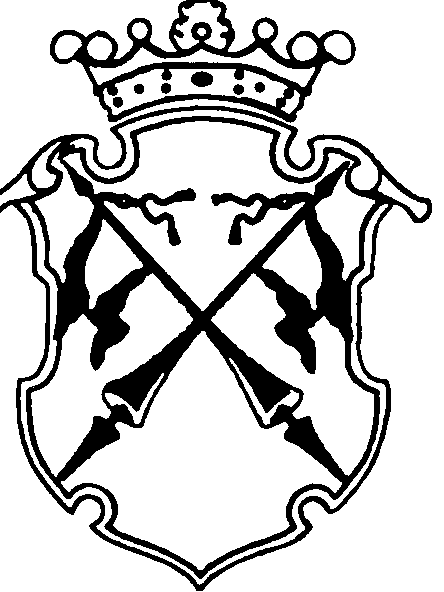 